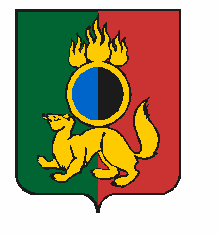 АДМИНИСТРАЦИЯ ГОРОДСКОГО ОКРУГА ПЕРВОУРАЛЬСКПОСТАНОВЛЕНИЕг. ПервоуральскВ соответствии с положениями федерального закона от 28 декабря 2013 года                             № 443-ФЗ «О федеральной информационной адресной системе и о внесении изменений в Федеральный закон «Об общих принципах организации местного самоуправления в Российской Федерации», постановления Правительства Российской Федерации от 22 мая 2015 года № 492 «О составе сведений об адресах, размещаемых в государственном адресном реестре, порядке межведомственного информационного взаимодействия при ведении государственного адресного реестра, о внесении изменений и признании утратившими силу некоторых актов Правительства Российской Федерации»,  Администрация городского округа Первоуральск ПОСТАНОВЛЯЕТ:1. В целях предоставления сведений оператору Федеральной информационной адресной системы об адресах объектов недвижимости, внести изменения в приложение к постановлению Администрации городского округа Первоуральск от  07 ноября 2018 года № 1774 «Об утверждении результатов инвентаризации перечня адресов индивидуальных жилых домов и объектов нежилого назначения, расположенных на территории городского округа Первоуральск, размещаемых в государственном адресном реестре» а именно дополнить результаты инвентаризации перечня адресов индивидуальных жилых домов и объектов нежилого назначения, размещаемых в государственном адресном реестре согласно приложению к настоящему постановлению.2. Опубликовать настоящее постановление на официальном сайте городского округа Первоуральск в сети Интернет.3. Контроль за исполнением настоящего постановления возложить  на заместителя Главы Администрации по стратегическому планированию и инвестициям Д.Е. Зайцева. 11.10.2019№1615О внесении изменений (дополнений) в постановление Администрации городского округа Первоуральск                    от               07 ноября 2018 года  № 1774                       «Об утверждении результатов инвентаризации перечня адресов индивидуальных жилых домов и объектов нежилого назначения, расположенных на территории городского округа Первоуральск, размещаемых в государственном адресном реестре»И.о. Главы городского округа Первоуральск, заместитель Главы Администрации по финансово-экономической политике                                     М.Ю. Ярославцева 